SMLOUVA O ZAJIŠTĚNÍ ŠKOLY V PŘÍRODĚmeziOdběratelem:ZŠ a MŠ JarovV Zahrádkách 1966/4813000 Praha 3284 860 650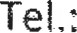 IČO: 63831449Bank. spojení: 2000799309/0800Zastoupená: PaedDr. Stanislavem Šeblem aDodavatelem:Apartmány U vodárny Hraničná 1348468 12 Bedřichov u Jablonce nad NisouTel.: 774 885 749 lč: 09761799 DIČ: CZ 09761799Bank. spojení: 2401911365/2010Zastoupení: Bc. Ivanem JarolímemTermín: 27.5. - 31.5.2024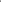 Dodavatel zajistí ubytování a stravování v objektu Apartmány U vodárny pro cca 26 dětí ZŠ (2. třída, 13 dívek, 13 chlapců) + 3 dospělé osoby pedagogického dozoru (každý dospělý v samostatném pokoji)Cena:ubytování + 5 x denně strava + pitný režim: 650,-Kč/dítě/den (2600,-Kč/dítě/pobyt)Na 10 platících žáků 1 doprovod zdarma. Cena za 3. dospělého činí taktéž 650,• Kč/osoba/den Pobyt školy v objektu:Dodavatel vyhoví požadavkům na úpravu stravy (diety 1x bezlepková) a s objednavatelem bude konzultovat jídelníček na dobu pobytu.Dodavatel prohlašuje, že uvedený objekt splňuje hygienické podmínky ubytovacího a stravovacího zařízení a podmínky pro zabezpečení výuky a výchovy. Děti nebudou spát na palandách. Zařízení má pravidelně kontrolovaný zdroj pitné vody.Dodavatel služeb poskytne služby v souladu s obecně platnými právními a technickými předpisy (především zákon č. 258/2000 Sb., v platném znění, vyhláška č. 106/2001 Sb., v platném znění, vyhláška č. 108/2001 Sb., vyhiáška č. 137/2004 a ve znění případných úprav).Dodavatel souhlasí se zveřejněním smlouvy na stránkách zřizovatele školy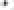 Úhrada ob u:Pobyt bude uhrazen po vystavení faktury převodem na účet provozovatele podle skutečného stavu.Stornovací podmínkPo podepsání této smiouvy lze tuto smlouvu vypovědět písemně pouzeV případě zrušení pobytu z důvodů nezaviněných zákazníkem (např. živelné pohromy, epidemie doklad OHES, KHES, karanténa nařízená státem, zrušení hromadných akcí v souvislosti s měnící se epidemickou situací, katastrofy apod.)Záloha je vratná zákazníkovi v plné výši,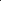 V případě porušení sjednaných podmínek provozovatelem -- záloha je vratná zákazníkovi v plné výšiStornopoplatky se nebudou vztahovat na ponížený počet ubytovaných dětí o cca 10 % (3 děti) z důvodu jejich náhlé indispozice těsně před odjezdem,Další stornopoplatky ze strany dodavatele při odřeknutí účasti objednavatele na akci:denstrava začíná (končí) jídlemNástup:pondělí 27.5.2024 v dopol. hodinách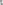 obědUkončení:pátek 31.5.2024 cca v 9,00 hodinsnídaně + balíček na cestu